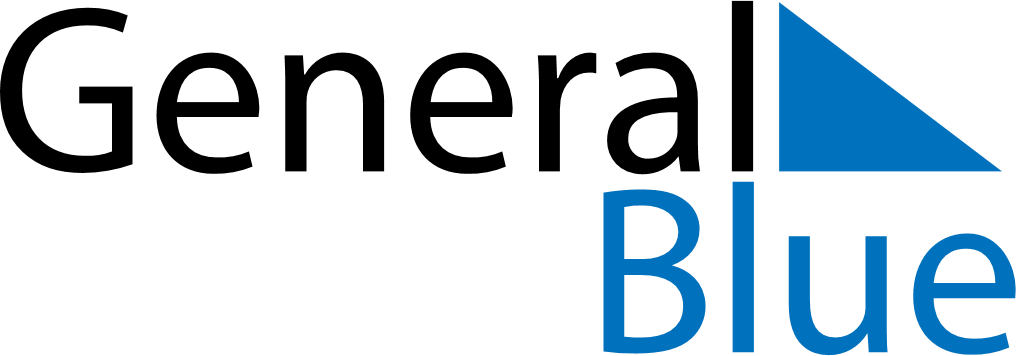 July 2024July 2024July 2024July 2024BahrainBahrainBahrainMondayTuesdayWednesdayThursdayFridaySaturdaySaturdaySunday12345667Islamic New Year891011121313141516171819202021Day of Ashura2223242526272728293031